Counselor: Ranesia Hambrick Phone number: (314)-699-4762 Email: ranesiahambrickww@gmail.com Ranesia is under the supervision of Julia Dooley, MA, LPC, RPT-S. Ranesia received her Bachelor of Science in Psychology degree from the University of Central Missouri (UCM) in May 2020. She is currently working on her Master of Arts degree in Clinical Counseling with an Emphasis on Mental Health from Webster University. Ranesia is a Registered Behavior Technician who has worked with children diagnosed with Autism for over two years. Ranesia is very passionate about working in the counseling field and bringing change into individuals' lives. She strives to bring a space of warmth and comfort into the lives of her clients. Ranesia is looking forward to working with clients here at Walter’s Walk. Ranesia aspires to work towards creating goals, achieving goals, and building healthy relationships. Ranesia has a special interest in working with Childhood trauma and helping individuals build healthy boundaries within their lives. Supervised by: Julia Dooley MA, LPC, RPT-S Phone Number: (636)-497-9750 Email: jdooley@walterswalk.org I am certified in K-12 School Counseling. Trained in: Trauma Recovery using Eye Movement Desensitization and Reprocessing (EMDR), Communication Skills, Play Therapy, Mandated Reporting, Responding to Disclosures of Sexual Abuse, Anti-Bullying, and Mindfulness. I am Youth Mental Health First Aid Certified. I facilitate individual sessions, groups, and family counseling for all ages. I learn and grow from the diverse experiences of others. I seek common ground and focus on shared similarities. My greatest personal success was spending a week on a Native American Indian Reservation and contributing to the Cheyenne River Youth Project. Professionally, I am most proud of my many experiences in the Field of Special Education. I work with students attending The Center for Autism Education, and they are just amazing! All of my work has been extremely rewarding, because of the amazing relationships I have been blessed to be a part of.Informed ConsentI, _____________________________, (client/Parent/Legal Guardian) understand that this form is intended tohelp explain the process of receiving counseling services. I understand that Ranesia Hambrick, a counseling student at Webster University is a counselor in training (herein referred to as Student Counselor). This Student Counselor is working under the direct supervision of Dr. Ericka Cables, a faculty member for Webster University and Julia Dooley, a licensed supervisor for Walter's Walk. By signing at the bottom of the page, I agree to the following.It has been explained to me that counseling services and psychotherapy have benefits and risks. Research hasevidenced that receiving counseling services in times of emotional distress is more beneficial than receiving nocounseling at all. Yet, there are no guarantees regarding treatment outcomes.I understand that video or audio taping or live supervision may be used in counseling sessions. These tapes maybe shared with other counseling students for purposes of training only. Tapes pertaining to counseling sessionswill be maintained in a secured location and will be destroyed by the end of the Practicum term or thesecounseling sessions.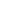          I do permit Ranesia Hambrick supervised by Julia Dooley, MA, LPC, RPT-S to record sessions.         I do not permit Ranesia Hambrick supervised by Julia Dooley, MA, LPC, RPT-S to record sessions.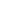 I understand that I have the right to ask about any aspect of counseling or to terminate counseling sessions at anytime.I understand that I have the right to an explanation of any test/questionnaire I may be given, to declineparticipation in any such test or questionnaire, and to a summary, either verbal or written, of any testresults/conclusions.I understand that if I find myself in an emergency emotional situation (I feel like hurting myself or another), Iagree to contact (phone number of the nearest hospitalemergency room) before I take any other action and ask for the mental health professional on call. I may contactmy counselor in training or the named supervisor above after I contact the emergency room.Statement of ConfidentialityI understand that there are specific situations in which my confidentiality may be broken and in which the StudentCounselor and or supervisor is legally obligated to take actions that may be necessary to protect me or others fromharm. If such a situation arises, it will be discussed with me before any action takes place.I understand that the reasons for which my confidentiality may be broken include the following:1. If it is suspected that a child or a vulnerable adult is being neglected and or abused.2. If it is suspected that I, the client, present a clear and substantial danger to myself or other(s).3. If there is a court order regarding the contents of my case.Resulting actions may include contacting family members, seeking hospitalization, notifying potential targets, andnotifying the police.I understand that these counseling sessions may be terminated by me at any time and that the Student Counselormay, with advanced notice, refer me to another counselor. I also understand that the Student Counselor will endhis/her relationship with this site at a set time and that I have been notified that sessions may not occur with thisStudent Counselor beyond October 15, 2024 (however this date could be extended on).I understand that this summary is designed to provide an overview of confidentiality and the limits of professionalcounseling. I understand that this form is required to be signed to by me before professional counseling servicescan be provided.I have read and understand the above and have had the opportunity to ask questions regarding the counselingprocess before revealing personal information about myself.                 ___________________________________    ________________________________           ___________________                           Client/Parent/Legal Guardian Signature                                       Printed Name                                                    Date ___________________________________    ________________________________           ___________________                           Counselor (Student) in Training Signature                                   Printed Name                                                    Date        ___________________________________    ________________________________           ___________________                           Licensed Supervisor Signature                                                     Printed Name                                                    Date                                                                                                Walter’s Walk Client Intake FormFull Name:1)_____________________________________________________   Birth Date: ________________ Age _______2) _______________________ _____________________________   Birth Date: ________________ Age_______Preferred Name/Pronouns:1) ____________________________2) _______________________________  _______Address: ___________________________ City: ___________________________ State: _____Zip:_____________Home phone: __________ ____________Work phone: 1) _______________________ 2) _____________________Cell phone: 1) ___________________________________________ 2) ___________________________________Email: 1) ______________________________________________   2) ___________________________________Employer 1) ____________________________________________  2) ___________________________________Is it okay to leave you a message? Yes   NoI prefer messages left on the following number: (Please Circle) 	Home       Work       	 CellINSURED/RESPONSIBLE PARTY & INSURANCE INFORMATION Name: ____________________________ Relationship to Client: _________________ Birth Date______________Address: __________________________________ City: _______________________ State: _____   Zip:________Home Phone: ________________________________     Work phone: ____________________________________Employer: __________________________________________ SS#: _____________________________________Insurance Company: _____________________________ ID # ________________________Group # ___________General Information: Marital Status:		___ Single		___ Married		___ OtherEmployment Status:   _____ Employed	___ Full-time	___Part-Time	___ Not employed    ___ StudentI authorize use of this form with all of my insurance submissions. I authorize the release of information to my insurance company. I understand that I am responsible for the full amount of my bill for services provided. I authorize direct payment to my service provider. I hereby permit a copy of this to be used in place of an original. If I decide not to use my insurance and self-pay, I understand no information will be given to my insurance company.Print Your Name 1): ___________________________________________________________________________Signature 1):_______________________________________________	           Date:________________________Print Your Name  2):___________________________________________________________________________Signature 2):_______________________________________________	           Date:________________________Referred By:_________________________________________________________________________________How did you learn about Walter’s Walk?   ___Physician	   ___Friend     ___ Website   ___ Insurance Company	                                                                     ___Employee Assistance Program (EAP)  ___Other:___________________PRIMARY CARE PHYSICIAN CONSENT TO USE & DISCLOSE YOUR PROTECTED HEALTH INFORMATIONI authorize Walter’s Walk to contact my Primary Care Physician (PCP) regarding my medical conditions as well as information pertaining to my psychological and emotional functioning. This information will be useful in treatment planning.  I authorize the release of the information verbally or in writing. I am aware that this is encouraged by my insurance company.  Primary Care Physician: __________________________________________ Telephone: _______________________ I have the following health problems: _______________________________________________________________________I take the following medications: ____________________________________________________________________________________________________________________________________________________________________________________ I do permit Walter’s Walk to contact my Primary Care Physician_____ I do not have a Primary Care Physician.  _____ I do not permit Walter’s Walk to contact my Primary Care Physician.____________________________________________________________	____________________________________Client Signature									DatePSYCHIATRIST CONSENT TO USE & DISCLOSE YOUR PROTECTED HEALTH INFORMATIONI am currently under the care of a psychiatrist.  I authorize Walter’s Walk to contact my psychiatrist regarding my mental health care, services, and treatment planning.  I authorize contact to be verbal or written. Psychiatrist Name: ________________________________________________ Telephone: ____________________________I take the following medications: _______________________________________________________________________________ I do permit Walter’s Walk to contact my psychiatrist.____ I do not have a psychiatrist.____ I do not permit Walter’s Walk to contact my psychiatrist.Have you ever seen another therapist, counselor or mental health professional?  		     YES	       NOIf so, who _____________________________________________________________________________________________Reason for changing therapist. ____________________________________________________________________________					*******************************I give permission for the following people to receive and give information regarding my mental health:___________________________________       ____________________________   ________________________________Name & relationship				 Name & relationship			Name & relationship___________________________________       ____________________________   ________________________________Name & relationship				 Name & relationship			Name & relationship_____________________________________________	________________________________Client Signature						DateWalter’s Walk737 Dunn Rd.Hazelwood, MO 63042CLIENT INFORMATION & CONSENTTHERAPYYou will be placed with a qualified, licensed professional counselor or social worker that we feel will be a good match for your needs.  If for any reason you would like to change therapists, we will do our best to place with you another therapist we feel would be a good match for your needs. MENTAL HEALTH SERVICES: BENEFITS & RISKSWhile it may not be easy to seek help from a mental health professional, at Walter’s Walk we hope that this experience will assist you in understanding your situation or problem and moving toward a resolution of this issue.  A therapist has professional training and knowledge of human development and behavior and will make observations about your situation and will assist you in finding options for resolution of your issue(s).  The therapist may utilize various therapeutic approaches in order to assist you in resolving your problem(s).  You should be aware that entering into psychotherapy is a risk.  Psychotherapy sessions can be painful at times.  Oftentimes, you may learn new information about yourself that you may not like.  Often personal growth cannot occur until you are able to confront your issues and experience the associated feelings.  These feelings may include pain, sadness, anger or shame.  The success of our work depends on the quality effort of both therapist and client and the realization that you are ultimately in control of and responsible for the changes that result from psychotherapy.  Specifically, one risk of psychotherapy is encountering (positive or negative) reactions from significant others to your new lifestyle choices/changes. GOALS, PURPOSES, AND TECHNIQUES OF THERAPYPsychotherapy may be one way to effectively treat your problem.  There may be alternative ways to treat your problem.   It is important for you to discuss any concerns you have regarding the therapist’s treatment recommendations. The therapist encourages you to provide input into setting your goals for therapy and the therapeutic techniques used for treatment. As therapy progresses, these goals and techniques may change.  RELATIONSHIPYour relationship with your therapist is a professional relationship.  In order to preserve this relationship, the therapist cannot have any other type of relationship with you.  Any personal or business relationships with you will undermine the effectiveness of the therapeutic relationship and therefore is strictly prohibited.  Your therapist is committed to your mental health but is not in the position to become socially or personally involved with you.  Please note that the therapist cannot accept any gifts, or barter/trade services.   SESSIONSTherapy sessions vary in length from 45 to 90 minutes.  The number of sessions and length needed depends on various factors and can be discussed during your session.   Some insurance companies may provide a limited number of sessions under your designated plan.  If your insurance company requires authorization for mental health services, it is your responsibility to obtain this authorization prior to our initial appointment.  Requests for additional sessions from your insurance company will be requested by the therapist. APPOINTMENTS & CANCELLATIONSTo schedule an appointment, please call your therapist, see attached therapist information sheet or website for contact information.If you think that you will be unable to attend a scheduled appointment, please notify your therapist with 24-hour advance notice. You will be charged $25.00 for missed appointments or for less than 24-hour notice of cancellation. Exceptions to this fee include documented medical illness or emergencies. If you miss an appointment, it is your responsibility to contact the therapist to reschedule.  If you do not show up for an appointment, and do not call to cancel your appointment within 48 hours of the missed appointment, all future scheduled appointments may be canceled.   CONFIDENTIALITY: All sessions with your therapist are confidential.  No information will be released without your written consent.  However, there are some exceptions including, but not limited to the following:All insurance companies require that a provider furnish a diagnosis and sometimes a treatment plan on each client in order to justify the necessity of treatment and payment.  Your insurance company paying for services may have a right to review all of your treatment records.Missouri State Law demands that all providers report any suspected physical or sexual abuse to the appropriate Child or Elderly Hotline Services, which is then reported to the appropriate agency for investigation.Missouri State Law and Professional Ethics require all providers to report if a client is homicidal or suicidal.  This is reported in order to help the client rather than harm the client.  Therapist also has a duty to warn any person who is a potential target for harm by a client. Your therapist will notify the targeted person and law enforcement of any such threats. If a Federal or State Court requests the release of records, the provider has to comply, with certain exceptions.Most insurance companies require that a provider keep a patient’s “Primary Care Physician” informed of his/her mental health treatment. By signing the consent, you agree to allow me to keep your physician informed at my discretion.A fee dispute between the therapist and client.A negligence suit brought by the client against the therapist, or a complaint filed with a licensing board, or other state or federal regulatory authority.For further information, please review the Notice of Privacy Practices handout provided to you by Walter’s Walk. If you have additional questions, please address them with your therapist.  By signing this information and consent form, you are giving consent to your therapist to share confidential information with all persons mandated by law and with the managed care company and/or insurance carrier responsible for providing your mental health services and payment for those services.  You are also releasing and holding harmless the undersigned therapist from any departure from your right of confidentiality that may result. DUTY TO WARNI designate the following people to be contacted if I am in danger:NAME						RELATIONSHIP				TELEPHONE NUMBER________________________________________________________________________________________________________________________________________________________________________________________________________________________FINANCIAL POLICYWalter’s Walk requires that your copayment or deductible be paid at the time of service.  The balance is your responsibility if your insurance company does not pay.  Walter’s Walk cannot bill your insurance company unless you give them your insurance information.  Your insurance policy is a contract between you and your insurance company.  Walter’s Walk is not a party to this contract.  Please be aware that perhaps some or all of the services provided, may not be covered services and/or not considered medically necessary, under your insurance plan.  It is your responsibility to inform Walter’s Walk of any changes in your insurance company prior to the effective date of change.  FEES & PAYMENTSSee fee sheet for all fees.  All payments and co-payments MUST be paid at the time of service.  For your convenience, Walter’s Walk accepts cash, checks, Mastercard, Discover, and Visa.  Returned payments will have a $25 fee.  If there are questions or concerns about the therapy fee, please discuss this matter with your therapist or Walter’s Walk: (314) 731-2433.Walter’s Walk has my permission to charge the following credit card on file for any outstanding fees or charges. The student’s supervisor will be collecting payments for services:Card Type: ____________________________ Card Number: _________________________________________________________ Exp. Date: ________________________________________ CCV: _____________________________________________________ Name on Card: _______________________________________________________________________________________________Address Associated with Card: __________________________________________________________________________________ADULT PATIENTSAdult patients are responsible for payment of their own accounts.MINOR PATIENTSThe adult accompanying a minor and the parents/guardians of the minor are responsible for payment of the minor’s account.DOCUMENTATIONWalter’s Walk does not provide written documentation, summaries or completion of forms requested by you or other agencies (i.e., Social Security Administration, Short-Term Disability Companies, etc.).  LEGAL PROCEEDINGSThe therapist does not attend court proceedings.  If you believe any situation you are involved in will require the therapist being involved in legal matters, a referral to another agency will be provided to you.  If the therapist is subpoenaed on your behalf or if for testimony on behalf of another party, which involves you, a fee of $400/hour will be charged for the therapist’s time, preparation and expense spent in responding to a subpoena.  This fee also applies to travel time and time spent in court.  This fee will be charged from when the therapist leaves their residence, the duration of court proceedings and until the time the therapist returns to their residence.  You will be required to pay the estimated fee prior to the court date.  Any amount collected in excess of the actual time spent will be refunded to you. AFTER HOURS CONTACTClients are assumed to be self-responsible and autonomous and not in need of day-to-day supervision.  Therefore, we cannot assume responsibility for day-to-day functioning as can an institution (hospital, mental health agency). In order for us to provide the best care for our clients, if you believe you are in a life-threatening crisis, please call 911 and go to the nearest emergency room. For assistance between sessions call your psychiatrist, call Life Crisis 314-647-4357 or Behavior Health Response (BHR) at 314-469-6644.THERAPIST’S INCAPACITY OR DEATHIn the event your therapist is unable to continue facilitating therapy sessions with you due to an emergency situation, it will be necessary for another mental health professional to take possession of your records to gain access to your contact information and treatment plan.  I give permission to allow another Walter’s Walk therapist to take possession of my file and records and refer as necessary.  I am aware that I may request a copy of portions of the file or request that my entire file be transferred to a mental health professional of my choosing.  ELECTRONIC MESSAGING POLICYIt is understood that any written communication via the Internet, including e-mail, or via texting may be susceptible to unauthorized interception. In the event that you do not wish any communication via e-mail or other means, please notify us in writing. Counseling sessions will NOT be held via texting.___ I give Walter’s Walk permission to communicate with me by electronic messaging.  I understand this form of communication may      be susceptible to unauthorized interception.___ I do NOT want to communicate by any form of electronic messaging.CONSENT TO TREATMENTI voluntarily agree to receive mental health services which include assessment, care, treatment, or services through the understated therapist.  I agree to participate in the planning of my care, treatment or services and I acknowledge that I may discontinue care, treatment, or services at any time.  I have thoroughly read and understand this Client Information and Consent Form. I agree to all the terms and information contained in this document.  I have been given the opportunity to ask questions and seek clarification of this document.  I acknowledge that I have been given the choice to receive a copy of this signed Client Information & Consent Form. 1)_______________________________________________________		_______________________________________Client Signature								Date2)_______________________________________________________		________________________________________Client Signature								Date________________________________________________________	 	________________________________________Responsible Party if other than client					Date________________________________________________________		________________________________________Therapist Signature							Date________________________________________________________		________________________________________Supervising Therapist Signature						Date⁮____Client received a copy	⁮____ Client declined a copyNotice of Privacy PracticesWalter’s Walk(Effective April 15, 2003; amended August 1, 2013)This notice is developed in compliance with the Health Insurance Portability and Accountability Act of 1996 (45CRF)If you are a client of Walter’s Walk this notice describes how your health information may be used and disclosed and how you can get access to this information.  Please review this notice carefully.Understanding Your Health Record/InformationAs a client of Walter’s Walk, a record is kept of your visit.  This record contains your reason for seeking services, symptoms, diagnosis, and a plan of treatment for future services.  Although this record is the property of Walter’s Walk the information within the record belongs to you.  This information is considered your “Protected Health Information” (PHI) and is afforded certain protections under the law.HITECH Amendments: Walter’s Walk has included HITECH Act provision to its Notice as follows:HITECH Notification Requirements. Under HITECH, Walter’s Walk is required to notify clients whose PHI has been breached.  Notification must occur by first-class mail within sixty (60) days of the event.  A breach means the acquisition, access, use or disclosure of PHI in a manner not permitted under the Privacy Rule which compromises the security or privacy of such information.  This Notice must: (1) contain a brief description of what happened, including the date of the breach and the date of discovery; (2) the steps the individual should take to protect themselves from potential harm resulting from the breach; and (3) a brief description of what Walter’s Walk is doing to investigate the breach, mitigate losses, and to protect against further breaches.Cash ClientsHITECH provides that if a client pays in full for their services out of pocket, they can demand that the information regarding the service not be disclosed to the client’s health plan since no claim is being made to the health plan.Access to E-Health RecordsHITECH expands this right, giving individuals the right to access their own e-health record in electronic format, and to direct Walter’s Walk to send the e-health record directly to a third party.  Walter’s Walk may only charge for labor costs under these new rules. Walter’s Walk currently participates in E-Health Records.How I May Use and Disclose Your Protected Health Information: Walter’s Walk will not disclose your health information without your authorization, except as described in this notice.OtherWalter’s Walk: may also provide your contact information (name, address and phone number) to Walter’s Walk., which handles fundraising efforts.  However, you may opt out from these efforts. To opt out, please notify Walter’s Walk.Treatment:  Walter’s Walk will use your health information to provide treatment.  For example, information obtained will be recorded in your record and used to determine the course of treatment/services. Your therapist  may consult with other health care professionals to coordinate treatment/services.  This will only be done to ensure the course of treatment/services is appropriate to your situation.Payment: Walter’s Walk will use your health information to receive payment for services rendered.  For example, Walter’s Walk may release portions of your health information to an insurance plan or other payer in order to receive payment for services provided to you.Health Care Operations:  Your health information may be reviewed by regulatory and accrediting organizations to ensure compliance with their requirements.When Required by Law:  Walter’s Walk may disclose your health information when a law requires that the therapist report information about suspected abuse, neglect, domestic violence, relating to suspected criminal activity, or in response to a court order.Duty to Warn: Walter’s Walk may disclose protected health information when a client communicates a serious threat of suicide or physical violence against himself, herself or a reasonably identifiable victim(s). In such an instance, Walter’s Walk will notify either the threatened person(s) and/or law enforcement.Notification:  In an emergency, Walter’s Walk may use or disclose health information to notify or assist in notifying a family member, personal representative or another person responsible for your care, of your location and general condition.Workers Compensation:  Walter’s Walk may disclose health information to the extent authorized by and to the extent necessary to comply with laws relating to workers compensation or other similar programs established by the law.Public Health:  As required by federal and state law, Walter’s Walk may disclose your health information to public health or legal authorities charged with preventing or controlling disease, injury or disability.Correctional Institution:  Should you be an inmate of a correctional institution; Walter’s Walk may disclose to the institution health information necessary for your health and the health and safety of others.Charges Against Walter’s Walk:  Walter’s Walk may disclose your health information to defend against any legal action you may take against.Appointments/Treatment:   Walter’s Walk may contact you about appointment reminders or treatment alternatives.In all of the above stated circumstances, other than for treatment,  Walter’s Walk will release only the minimum amount of information necessary to accomplish the purpose of the use or disclosure.Other: In any other situation, Walter’s Walk will request your written authorization before using or disclosing any of your identifiable health information. For instance, most uses and disclosures of psychotherapy notes (if recorded by a therapist) and most uses and disclosures for marketing purposes, including subsidized treatment communications, will require your authorization.  Additionally, most disclosures of PHI that constitute the sale of PHI will require your authorization. If you choose to sign such an authorization to disclose information, you can revoke that authorization at any time to stop future uses/disclosures.Your Rights Regarding Your Health InformationYou have the following rights with respect to your protected health information:You have the right to request in writing that your protected health information not be used or disclosed by Walter’s Walk for treatment, payment or administrative purposes or by persons involved in your care except when specifically authorized by you.  Walter’s Walk will consider the request but is not legally bound to agree to the restriction unless it pertains to disclosures to a client’s health plan concerning an item or service for which Walter’s Walk has been paid out-of-pocket in full. To the extent that Walter’s Walk  does agree with any restriction, we will put the agreement in writing and abide by it except in emergency situations. We cannot agree to limit uses/disclosures that are required by law.You have the right to request that Walter’s Walk contact or send you information at an alternative address or by an alternative means.  We will agree to your request as long as it is reasonably easy for us to do so.You have the right, within the limits of Missouri statutes, to inspect and copy your protected health information.  Any such requests must be made in writing.  Walter’s Walk will respond in writing to such a request within 30 days.  If you request copies, Walter’s Walk may charge you a reasonable cost for copying.You have the right to submit a request to amend your information if you believe that information in your record is incorrect or if important information is missing.You have the right to receive an accounting of certain disclosures of your protected health information.You have a right to receive this Notice in paper and/or in electronic format.IV: 	Walter’s Walk DutiesWalter’s Walk is required by law to maintain the privacy of protected health information and to provide individuals with notice of its legal duties and privacy practices with respect to protected health information.Walter’s Walk is required to abide by the terms of this Notice currently in effect, andWalter’s Walk reserves the right to change the terms of this Notice and make the new Notice provisions effective for all protected health information that it maintains.  Should Walter’s Walk make changes in its Notice, we will post the changed Notice in the office waiting area.  You may request a copy of the Notice at any time.VI.  	Complaint Procedure If you are concerned that Walter’s Walk has violated your privacy rights, please contact us.  You have the right to file a complaint with us or with the Board of Walter’s Walk and/or with the Secretary of the Federal Department of Health and Human Services.  Under no circumstances will any action be taken against you for filing a complaint.By signature, I confirm that I have received this Notice relative to the use of my protected health information. ______________________________________________________________________          _______________________________Client or Guardian Signature								Date⁮ Client received a copy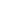 ⁮ Client declined a copy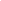 _____________________________________________________________________          ________________________________Signature of Professional			                                                                                Date______________________________________________________________	    ______________________________Supervising Therapist Signature				              			 Date